2020苏宁易购（湖北地区）校园招聘简章一、企业简介苏宁创立于1990年，在中国和日本拥有两家上市公司，是中国领先的商业企业，2018年苏宁控股集团以6025亿元的规模位居中国民营企业500强前三强。秉承“引领产业生态、共创品质生活”的企业使命，苏宁产业经营不断拓展，形成苏宁易购、苏宁物流、苏宁金融、苏宁科技、苏宁置业、苏宁文创、苏宁体育多产业板块协同发展的格局。其中，苏宁易购连续三年跻身《财富》世界500强。二、发展路径第0-1年：转化期——终端践行、融入苏宁第2-3年：成长期——中基层业务骨干第3-5年：成才期——中高层管理干部、带领团队、专业管理第5年以上年：高管任用——全局规划、推动变革应届毕业生采取特殊渠道、定向培养的方式，整合企业优秀培训资源，通过融入苏宁，快速培养，快速成长，团队带领，最终培养成集团的高层管理骨干。三、招聘职位注：具体岗位说明请登录网申查看详细介绍。四、薪酬福利苏宁建立以薪资、福利、短期激励、长期激励四位一体的全面薪酬激励体系。1、薪资：苏宁提供行业内具有竞争力的薪资；2、福利：我们为员工提供五险一金、带薪年假、餐补、节日礼金、各类补贴等福利。3、短期激励：包括年度超额利润奖励、年度评优奖励、微创新等项目奖励。对于业绩优秀的人员，集团每年将给予旅游、出国考察交流、在职MBA培训的机会。4、长期激励：包括住房、期权、期股等。五、简历投递方式1、电话咨询：13217117611曹经理2、邮箱投递：wuhanzp@suning.com   简历名称为：岗位名称+学校名称+姓名3、网申地址：http://careers.suning.cn/rps-web/position/show_position_new.htm?type=24、网申投递二维码：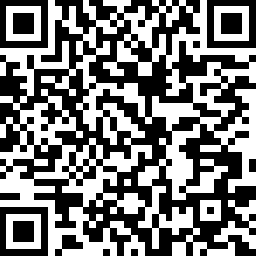 序号类别目标岗位学历要求专业需求1电器店店长本科及以上专业不限2直营店店长本科及以上专业不限3红孩子店店长本科及以上专业不限，医学护理专业优先4小店合伙人本科及以上专业不限5物流公司物流经理本科及以上物流管理、供应链管理、交通运输管理等6售后服务公司售后服务经理本科及以上机械自动化、电子技术应用、经济管理等